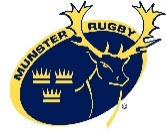 Article 4.13 NoticeHonorary Secretary,Munster Rugby Committee,Musgrave Park,Tramore Road,Cork.I __________________________  Honorary Secretary of _________________________ RFC, hereby lodge an application under Regulation RC 2021 of the Munster Branch IRFU, laying down specific rules for the running of Rugby Fixtures in Munster and specifically under Article 4.13 thereof. Specific grounds or reason(s) for application:for player (where a transfer is being requested):Contact details of the relevant persons of the Club/ School/ College: (Hon Sec/Youth Officer/CWO)Payment of €50 has been made by Bank Transfer to: Account Name:	Munster RugbyIBAN:			IE06BOFI90431724236341BIC:			BOFIIE2DBank of Ireland, 125 O' Connell Street, Limerick.(In the case of transfers, the €20 transfer fee will be included in the €50)Signed:	_________________________________			Dated:	___of_____20___	Honorary SecretaryMunster Rugby Committee Reference Number:  ______________ Intls:	_______________Date Received: ______________________Players Name Date of BirthIRFU Number Registered ClubClub JoiningNamePhone NumberE-mail Address